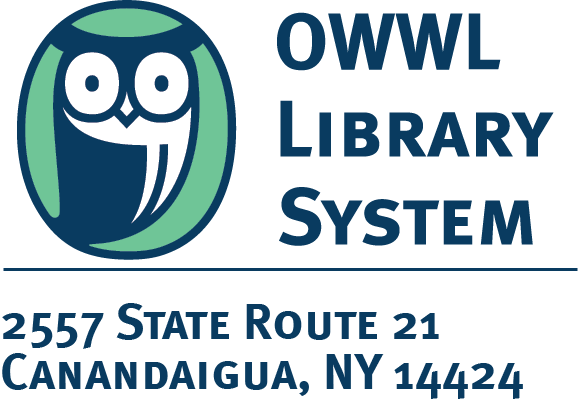 INTERLIBRARY LOAN ITEM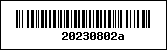 Title: RFK Jr : Robert F. Kennedy and the dark side of the dreamEditor: Oppenheimer, JerryDue date: 9/1/2023This item belongs to an institution other than OWWL and is subject to immediate recall.Special circulation rules apply.